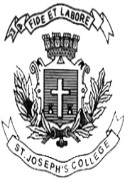  ST. JOSEPH’S COLLEGE (AUTONOMOUS), BENGALURU-27B.S.W - III SEMESTERSEMESTER EXAMINATION: OCTOBER 2022(Examination to be conducted in December 2022)SW 3222 – COMMUNITY ORGANIZATION & SOCIAL ACTIONTime- 2 hrs		                                     	                    	    Max Marks-60This question paper contains THREE printed page and THREE partsPART - AAnswer any FIVE of the following.				  	     5X2=10Define Social Action. Who was the author of “Pedagogy of the Oppressed”? What is the fundamental concept of the Model?Mention 2 examples evolved from the “legislative Social Action model”. Jack Rothman Model can be categorised into _______, ________, and _______.The Book Rules of the Radicals was written by__________ in the year ________.Assertion (A) Group of individuals living in a geographical area is called as Community. Reason (R): Community shares with same Physical environment
     Choose your answer from the codes given below:
     a)      Both (A) and (R) are correct and (R) is the correct 
               explanation of (A)
     b)      Both (A) and (R) are not correct
     c)      Both (A) and (R) are correct, but (R) is not the correct 
              explanation of (A)     d)         None of the abovePART - BAnswer any FOUR of the following.						    4X5=20 Explain the principles of Social Action“Women have played a prominent role in the freedom struggle and in contemporary time”. Social Action as a method has seen the power of women leaders and their role in influencing large masses in reform movements. List down some of the prominent women in history and their role as community mobilizers.As methods of Social Work what has been the relevance between Social Action and Community Origination.Explain the Panchayath Raj Model. Write a short note on Narmada Bachao Andolan.PART - CAnswer any three of the following.					3 X 10 = 30Enumerate on the historical development of Community organization in UK and USA.Elaborate on the process of Social Action with examples.“As a Community Organiser you have visited a village around 130 kms away from Bengaluru, and consisting of a population of around 350 villagers. Through a transit walk you were able to observe certain problems in and around the village”. With the help of PRA as a tool how would you understand social, economic and political structure of the village? Explain your answer with the help of various maps used in a PRA.Explain Saul Alinsky‘s model of Community Organisation with relevant examples.